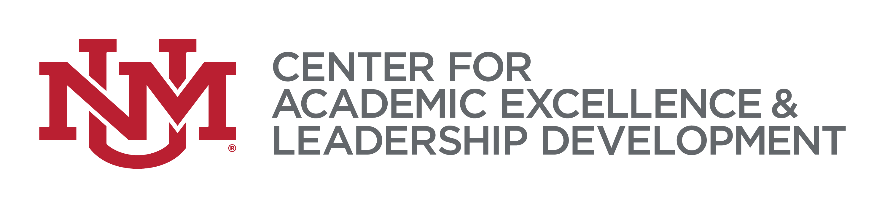 UNM Preliminary Application Rating SheetUdall Scholarship
Applicant: _________________________________________	Reviewer’s Initial: ________Please review the applicant’s qualification by item below. Rating point will be given from 1 (below average) to 5 (outstanding)Rating PointsAcademic recordCoursework that is relevant to goalsCombining diverse areas of studyHigh grades in difficult courses/multiple majorsResearch presented at conferences; publicationsNational honors/recognition in field of study and in generalPersonal CharacteristicsSolid record of serviceLeadership roles assumed in a variety of activities/organizationsNominees working 20+ hours a week and still demonstrating commitment to field outside courseworkGood balance among academics, extracurricular activities, or research"Well-rounded" nominees: those who are involved in sports, music, art, etc.Demonstrated commitment to the chosen field (Environmental Studies, Tribal Policy, or Native Health Care) through campus activities, research, tribal involvement, community or public service.Quality of essayReflective analysis of their chosen core value (civility, integrity, or consensus)Fresh perspective on their relationship to the Udall legacyDifferent, unique approachWell writtenSelect as a UNM Nominee?Yes   or   NoComments:Comments: